TRANSFERÊNCIA DE DIREITOS AUTORAISDeclaramos que, em caso de aceitação do artigo pela Revista Fisioterapia & Saúde Funcional, esta passa a ter os direitos autorais a ele referentes, que se tornarão propriedade exclusiva da revista.Fica vedado qualquer reprodução, total ou parcial, em qualquer outra parte ou meio de divulgação, impressa ou eletrônica, sem autorização prévia da Revista Fisioterapia & Saúde Funcional. Uma vez solicitada, se obtida, far-se-á constar o devido agradecimento a Revista Fisioterapia & Saúde Funcional.Nome: ANA IRENE CARLOS DE MEDEIROSAssinatura: 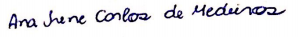 Nome: ARACELI DA SILVA OLIVEIRAAssinatura: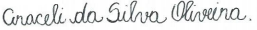 Nome: SUZANA KÁTIA ALVES COSTAAssinatura: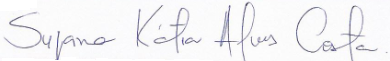 Nome: MEIREANNY LIMA BARBOSAAssinatura: 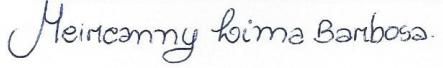 Nome: GEORGES WILLENEUWE DE SOUSA OLIVEIRAAssinatura: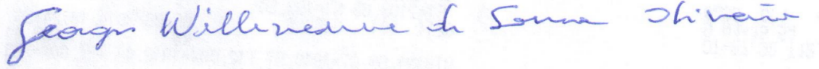 Data: 02 de Dezembro de 2015